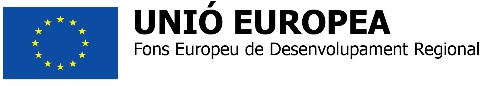 GUIA DELS PUNTS A DESENVOLUPAR A LA MEMÒRIA A PRESENTAR JUNTAMENT AMB LA JUSTIFICACIÓ PARCIAL DEL PROJECTECal adjuntar una memòria descriptiva del projecte realitzat amb indicació de les activitats dutes a terme i dels resultats obtinguts. Aquesta memòria haurà de contenir, com a mínim, els següents punts:Descripció qualitativa i quantitativa de les activitats realitzades i els resultats assolits:Resultats qualitatius i quantitatius assolits amb indicació de les desviacions tècniques i econòmiques produïdes en el desenvolupament del projecte. Adjuntar quadre d’indicadors del projecte assolits de moment com a demostració del compliment dels objectius quantitatius fixats. Aquest quadre el sol·licitant el va presentar en la seva sol·licitud i el va rebre com annex a la resolució atorgament de l’ajut.Execució: descripció d’activitats realitzades (en els projectes cooperatius caldrà descriure-ho per entitat participant al projecte i col·laboració entre elles) per fases i terminis, amb menció dels lliurables resultants dels conceptes subvencionats (prototipus, nous productes o nous serveis innovadors, informes d’entitats subcontractades, etc...).Recursos utilitzats en les diferents fases i rol realitzat per les principals entitats subcontractades que han participat en el projecte.Activitats de difusió realitzades per difondre els resultats del projecte, així com la visualització del suport públic rebut pel projecte.Annexes: informació addicional relacionada amb el projecte que l’empresa consideri oportú incorporar a la memòria, (com per exemple, còpia de publicacions vinculades al projecte, sol·licituds de patents o models d’utilitat, informes de les entitats subcontractades, etc...).